باسمه تعالی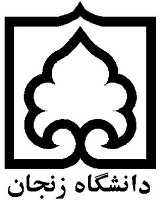 فرم اطلاعات برگزاری کلاس‌های جبرانی و فوق‌العاده* دانشکده علومتاریخ:شماره:مدیر محترم گروه 									با سلام و احترام،										به استحضار می‌رساند، نظر به اینکه به دلیل □ ضرورت شرکت در همایش علمی/□ دفاع از رساله دکتری/□ بیماری/□ سایرموضوع‌های پیش‌بینی نشده، قادر به برگزاری کلاس دروس مشروحه جدول 1 □ نمی‌شوم/□ نشده‌ام، کلاس‌های جبرانی دروس مذکور مطابق اطلاعات جدول 2 برگزار خواهد شد. لازم به ذکر است محل برگزاری این کلاس‌ها پیش از این با هماهنگی امور آموزشی دانشکده تعیین شده است.جدول 1- اطلاعات دروس برگزار نشدهجدول 2- اطلاعات کلاس‌های جبرانی (یا کلاس‌های فوق‌العاده*)								نام و نام خانوادگی/امضا عضو هیات علمیمعاون محترم آموزشی دانشکده علومبا سلام و احترام، مراتب جهت استحضار و دستور اقدام مقتضی تقدیم حضور می‌شود.										امضا مدیر گروهمسئول محترم آموزش دانشکده علومبا سلام احترام، لطفا نسبت به ثبت اطلاعات ارائه شده در سامانه امور آموزشی اقدام فرمایید.							امضا معاون آموزشی و تحصیلات تکمیلی دانشکده علومنام درسشماره درسروزتاریخساعتمحل کلاسنام درسشماره درسروزتاریخساعتمحل کلاس